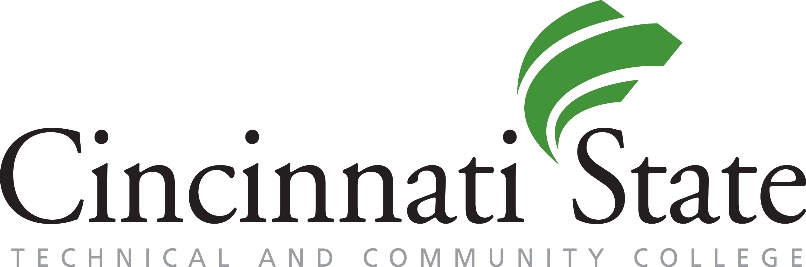 Rent, Utility, and Housing ResourcesStrategies to End HomelessnessIf experiencing homelessness or are at risk of becoming homeless:Central Access Point: (513) 381-SAFE (7233)Community Action AgencyFor assistance with rent, utilities, potential eviction, call:Hamilton County: (513) 569-1840Butler County: Hamilton (513) 868-9300 / Middletown (888) 432-7022Salvation Army of Greater Cincinnati - Family Services BureauRent, Utility, and Housing AssistancePhone: (513) 762-5660 Main address: 114 E Central Pkwy, Cincinnati, OH 45202Website: https://easternusa.salvationarmy.org/greater-cincinnatiOther locations throughout the city (see website)Metropolitan Housing AuthorityFor access to affordable housing call this number:Hamilton County: (513) 721-4580Butler County: (513) 896-4411Housing & Urban Development (HUD)For access to affordable housing call this number:(513) 684-3451Helpful Internet Sites to Connect with Housing Related Resources:  cincinnati.unitedresourceconnection.org/housing-issues/consumerfinance.gov/coronavirus/mortgage-and-housing-assistance/renter-protections/find-help-with-rent-and-utilities/